Documentos que complementan el modelo DECLARACIÓN JURADAIMPUESTO SOBRE UTILIDADES SECTOR AGROPECUARIO– CCS , GRANJAS ESTATALES, EMPRESAS Y OTRAS ENTIDADES ESTATALES  PESOS CUPDECLARACIÓN JURADAIMPUESTO SOBRE UTILIDADES SECTOR AGROPECUARIO– CCS , GRANJAS ESTATALES, EMPRESAS Y OTRAS ENTIDADES ESTATALES  PESOS CUPDECLARACIÓN JURADAIMPUESTO SOBRE UTILIDADES SECTOR AGROPECUARIO– CCS , GRANJAS ESTATALES, EMPRESAS Y OTRAS ENTIDADES ESTATALES  PESOS CUPDECLARACIÓN JURADAIMPUESTO SOBRE UTILIDADES SECTOR AGROPECUARIO– CCS , GRANJAS ESTATALES, EMPRESAS Y OTRAS ENTIDADES ESTATALES  PESOS CUPDECLARACIÓN JURADAIMPUESTO SOBRE UTILIDADES SECTOR AGROPECUARIO– CCS , GRANJAS ESTATALES, EMPRESAS Y OTRAS ENTIDADES ESTATALES  PESOS CUPDECLARACIÓN JURADAIMPUESTO SOBRE UTILIDADES SECTOR AGROPECUARIO– CCS , GRANJAS ESTATALES, EMPRESAS Y OTRAS ENTIDADES ESTATALES  PESOS CUPDECLARACIÓN JURADAIMPUESTO SOBRE UTILIDADES SECTOR AGROPECUARIO– CCS , GRANJAS ESTATALES, EMPRESAS Y OTRAS ENTIDADES ESTATALES  PESOS CUPDECLARACIÓN JURADAIMPUESTO SOBRE UTILIDADES SECTOR AGROPECUARIO– CCS , GRANJAS ESTATALES, EMPRESAS Y OTRAS ENTIDADES ESTATALES  PESOS CUPDECLARACIÓN JURADAIMPUESTO SOBRE UTILIDADES SECTOR AGROPECUARIO– CCS , GRANJAS ESTATALES, EMPRESAS Y OTRAS ENTIDADES ESTATALES  PESOS CUPDECLARACIÓN JURADAIMPUESTO SOBRE UTILIDADES SECTOR AGROPECUARIO– CCS , GRANJAS ESTATALES, EMPRESAS Y OTRAS ENTIDADES ESTATALES  PESOS CUPDECLARACIÓN JURADAIMPUESTO SOBRE UTILIDADES SECTOR AGROPECUARIO– CCS , GRANJAS ESTATALES, EMPRESAS Y OTRAS ENTIDADES ESTATALES  PESOS CUPDECLARACIÓN JURADAIMPUESTO SOBRE UTILIDADES SECTOR AGROPECUARIO– CCS , GRANJAS ESTATALES, EMPRESAS Y OTRAS ENTIDADES ESTATALES  PESOS CUPDECLARACIÓN JURADAIMPUESTO SOBRE UTILIDADES SECTOR AGROPECUARIO– CCS , GRANJAS ESTATALES, EMPRESAS Y OTRAS ENTIDADES ESTATALES  PESOS CUPDECLARACIÓN JURADAIMPUESTO SOBRE UTILIDADES SECTOR AGROPECUARIO– CCS , GRANJAS ESTATALES, EMPRESAS Y OTRAS ENTIDADES ESTATALES  PESOS CUPDECLARACIÓN JURADAIMPUESTO SOBRE UTILIDADES SECTOR AGROPECUARIO– CCS , GRANJAS ESTATALES, EMPRESAS Y OTRAS ENTIDADES ESTATALES  PESOS CUPDECLARACIÓN JURADAIMPUESTO SOBRE UTILIDADES SECTOR AGROPECUARIO– CCS , GRANJAS ESTATALES, EMPRESAS Y OTRAS ENTIDADES ESTATALES  PESOS CUPDJ – 10 BDJ – 10 BAnualParcial  Período Fiscal Inicio                           FinMes       Año              Mes       Año  Período Fiscal Inicio                           FinMes       Año              Mes       Año  Período Fiscal Inicio                           FinMes       Año              Mes       AñoNITNITNITNITNITInicial      ______Rectificación_____Inicial      ______Rectificación_____                CCS                     Granjas Estatales                          Empresas y otras Entidades Estatales de Producción Agropecuaria                                                                                                                                                                               CCS                     Granjas Estatales                          Empresas y otras Entidades Estatales de Producción Agropecuaria                                                                                                                                                                               CCS                     Granjas Estatales                          Empresas y otras Entidades Estatales de Producción Agropecuaria                                                                                                                                                                               CCS                     Granjas Estatales                          Empresas y otras Entidades Estatales de Producción Agropecuaria                                                                                                                                                                               CCS                     Granjas Estatales                          Empresas y otras Entidades Estatales de Producción Agropecuaria                                                                                                                                                                               CCS                     Granjas Estatales                          Empresas y otras Entidades Estatales de Producción Agropecuaria                                                                                                                                                                               CCS                     Granjas Estatales                          Empresas y otras Entidades Estatales de Producción Agropecuaria                                                                                                                                                                               CCS                     Granjas Estatales                          Empresas y otras Entidades Estatales de Producción Agropecuaria                                                                                                                                                                               CCS                     Granjas Estatales                          Empresas y otras Entidades Estatales de Producción Agropecuaria                                                                                                                                                                               CCS                     Granjas Estatales                          Empresas y otras Entidades Estatales de Producción Agropecuaria                                                                                                                                                                               CCS                     Granjas Estatales                          Empresas y otras Entidades Estatales de Producción Agropecuaria                                                                                                                                                                      Nombre  o Razón Social       Nombre  o Razón Social       Nombre  o Razón Social       Nombre  o Razón Social       Nombre  o Razón Social       Nombre  o Razón Social       Nombre  o Razón Social       Nombre  o Razón Social       Nombre  o Razón Social       Nombre  o Razón Social       Nombre  o Razón Social         Domicilio Fiscal                Domicilio Fiscal       Calle o CarreteraCalle o CarreteraCalle o CarreteraCalle o CarreteraNúmero o UbicaciónNúmero o UbicaciónNúmero o UbicaciónNúmero o UbicaciónRpto o LocalidadEntrecallesEntrecallesEntrecallesEntrecallesEntrecallesMunicipio  Municipio  Municipio  ProvinciaProvinciaProvinciaReferencia   Referencia   Referencia   Referencia   Referencia   Referencia   Referencia   Referencia   Referencia   Referencia   Referencia           Teléfono        Teléfono        TeléfonoCorreo ElectrónicoCorreo ElectrónicoCorreo ElectrónicoCorreo ElectrónicoCuenta BancariaCuenta BancariaCuenta BancariaCuenta Bancaria                                      SECCIÓN ASECCIÓN ADeterminación de la Utilidad  o Pérdida del Período  CCS , GRANJAS ESTATALES, EMPRESAS Y OTRAS ENTIDADES ESTATALESCONCEPTO   Importe (7)Fila                                      SECCIÓN ASECCIÓN ADeterminación de la Utilidad  o Pérdida del Período  CCS , GRANJAS ESTATALES, EMPRESAS Y OTRAS ENTIDADES ESTATALESVentas Brutas o Ingresos Brutos1212223242526272829303132212223242526272829303132                                      SECCIÓN ASECCIÓN ADeterminación de la Utilidad  o Pérdida del Período  CCS , GRANJAS ESTATALES, EMPRESAS Y OTRAS ENTIDADES ESTATALES(-) Devoluciones2                                      SECCIÓN ASECCIÓN ADeterminación de la Utilidad  o Pérdida del Período  CCS , GRANJAS ESTATALES, EMPRESAS Y OTRAS ENTIDADES ESTATALESVentas Netas o Ingresos Netos (fila 19 menos fila 20)3                                      SECCIÓN ASECCIÓN ADeterminación de la Utilidad  o Pérdida del Período  CCS , GRANJAS ESTATALES, EMPRESAS Y OTRAS ENTIDADES ESTATALES(-) Otros Ingresos4                                      SECCIÓN ASECCIÓN ADeterminación de la Utilidad  o Pérdida del Período  CCS , GRANJAS ESTATALES, EMPRESAS Y OTRAS ENTIDADES ESTATALESTotal de Ingresos (fila 21 menos fila 22)5                                      SECCIÓN ASECCIÓN ADeterminación de la Utilidad  o Pérdida del Período  CCS , GRANJAS ESTATALES, EMPRESAS Y OTRAS ENTIDADES ESTATALES(-) Costo de Ventas6252627282930313225                                      SECCIÓN ASECCIÓN ADeterminación de la Utilidad  o Pérdida del Período  CCS , GRANJAS ESTATALES, EMPRESAS Y OTRAS ENTIDADES ESTATALES(-) Gastos de Ventas7                                      SECCIÓN ASECCIÓN ADeterminación de la Utilidad  o Pérdida del Período  CCS , GRANJAS ESTATALES, EMPRESAS Y OTRAS ENTIDADES ESTATALES(-) Otros Gastos8                                      SECCIÓN ASECCIÓN ADeterminación de la Utilidad  o Pérdida del Período  CCS , GRANJAS ESTATALES, EMPRESAS Y OTRAS ENTIDADES ESTATALESUtilidad o Pérdida del Período ( Fila 23 menos fila 24 a 26)9                                      SECCIÓN ASECCIÓN ADeterminación de la Utilidad  o Pérdida del Período  CCS , GRANJAS ESTATALES, EMPRESAS Y OTRAS ENTIDADES ESTATALES(+)  Adiciones para calcular Utilidad Neta Imponible10                                      SECCIÓN ASECCIÓN ADeterminación de la Utilidad  o Pérdida del Período  CCS , GRANJAS ESTATALES, EMPRESAS Y OTRAS ENTIDADES ESTATALES(-)  Deducciones para calcular Utilidad Neta Imponible (Viene de la Sección E, fila 51)11                                      SECCIÓN ASECCIÓN ADeterminación de la Utilidad  o Pérdida del Período  CCS , GRANJAS ESTATALES, EMPRESAS Y OTRAS ENTIDADES ESTATALES(+)  Ajuste por Depreciación12                                      SECCIÓN ASECCIÓN ADeterminación de la Utilidad  o Pérdida del Período  CCS , GRANJAS ESTATALES, EMPRESAS Y OTRAS ENTIDADES ESTATALES( -) Ajuste por Depreciación13                                      SECCIÓN ASECCIÓN ADeterminación de la Utilidad  o Pérdida del Período  CCS , GRANJAS ESTATALES, EMPRESAS Y OTRAS ENTIDADES ESTATALESUtilidad Neta Imponible o Pérdida Fiscal14SECCIÓN BDeterminación del Impuesto a pagar.Conceptos      Importe (8)FilaSECCIÓN BDeterminación del Impuesto a pagar.Ingresos provenientes de las ventas de  Producción Agropecuaria  _________ %15SECCIÓN BDeterminación del Impuesto a pagar.    Cálculo del Impuesto (% Sobre Utilidad Neta Imponible) Siempre que  más del  50 % de sus ingresos provengan de la comercialización de producciones agropecuarias y/o de la prestación de servicios vinculados a este sector aplican como tipo impositivo fijo 17.5 %16SECCIÓN BDeterminación del Impuesto a pagar.Cálculo del Impuesto (% Sobre Utilidad Neta Imponible) cuando no se cumpla el requisito del  50 % de sus ingresos provengan de la comercialización de producciones agropecuarias y/o de la prestación de servicios vinculados a este sector aplican como tipo impositivo el 35 %17SECCIÓN BDeterminación del Impuesto a pagar.________ % Ingresos Brutos   18SECCIÓN BDeterminación del Impuesto a pagar.       (-) Pagos a Cuenta19SECCIÓN BDeterminación del Impuesto a pagar.       (+) Recargos por Mora20SECCIÓN BDeterminación del Impuesto a pagar.    Impuesto a pagar al Cierre del Período21SECCIÓN CAjuste al  Sistema ContableConceptos      Importe (9)FilaSECCIÓN CAjuste al  Sistema Contable(+) Adiciones para calcular la Utilidad Neta Imponible22SECCIÓN CAjuste al  Sistema ContableTotal de adición de Reservas234243444546474849505152535455565758596061626342SECCIÓN CAjuste al  Sistema Contable24SECCIÓN CAjuste al  Sistema Contable25SECCIÓN CAjuste al  Sistema Contable26SECCIÓN CAjuste al  Sistema Contable27SECCIÓN CAjuste al  Sistema ContableTotal de Gastos no Deducibles28SECCIÓN CAjuste al  Sistema ContableLas multas y sanciones, por cualquier concepto, y los recargos de apremio29SECCIÓN CAjuste al  Sistema ContableLos pagos correspondientes al Impuesto por la Ociosidad de Tierras Agrícolas y Forestales30SECCIÓN CAjuste al  Sistema ContableLos gastos de años anteriores no registrados en su oportunidad31SECCIÓN CAjuste al  Sistema ContableLas pérdidas por faltantes, excepto aquellos casos en los que su denuncia sea aceptada por los órganos de instrucción policial32SECCIÓN CAjuste al  Sistema ContableEl valor no depreciado de los activos dados de baja por deterioro o pérdida del valor de uso, antes del final de su vida útil, siempre que no medie una decisión de la autoridad facultada correspondiente33SECCIÓN CAjuste al  Sistema ContableOtros (artículo 91 Ley 113)34SECCIÓN CAjuste al  Sistema Contable(-) Deducciones para calcular la Utilidad Neta Imponible35SECCIÓN CAjuste al  Sistema ContableTotal de Ingresos no Imponibles36SECCIÓN CAjuste al  Sistema Contable37SECCIÓN CAjuste al  Sistema Contable38SECCIÓN CAjuste al  Sistema Contable39SECCIÓN CAjuste al  Sistema ContableTotal de Otras DeduccionesTotal de Otras DeduccionesTotal de Otras Deducciones40SECCIÓN CAjuste al  Sistema ContableReserva para Contingencias y Pérdidas Futuras41SECCIÓN CAjuste al  Sistema ContableReservas Voluntarias Autorizadas a Deducir42SECCIÓN CAjuste al  Sistema ContableDeducción por Reinversión43SECCIÓN CAjuste al  Sistema ContablePérdida  Fiscal Períodos Anteriores – Año Fiscal44Estados Financieros Certificados      SI                                         NODECLARO BAJO JURAMENTO LA VERACIDAD DE LOS DATOS CONSIGNADOS EN LA PRESENTE,  aceptando que: de detectarse por la Administración Tributaria el ocultamiento,  la falsedad o la alteración de la información contenida en la misma, puedo ser sancionado, según lo previsto en el inciso j)  del artículo 119, Capítulo VIII Del Régimen Sancionador,  del Decreto No. 308 de fecha , REGLAMENTO DE LAS NORMAS GENERALES Y DE LOS PROCEDIMIENTOS TRIBUTARIOS  o puedo ser procesado, según lo establecido en materia de EVASIÓN FISCAL en el CÓDIGO PENAL.DECLARO BAJO JURAMENTO LA VERACIDAD DE LOS DATOS CONSIGNADOS EN LA PRESENTE,  aceptando que: de detectarse por la Administración Tributaria el ocultamiento,  la falsedad o la alteración de la información contenida en la misma, puedo ser sancionado, según lo previsto en el inciso j)  del artículo 119, Capítulo VIII Del Régimen Sancionador,  del Decreto No. 308 de fecha , REGLAMENTO DE LAS NORMAS GENERALES Y DE LOS PROCEDIMIENTOS TRIBUTARIOS  o puedo ser procesado, según lo establecido en materia de EVASIÓN FISCAL en el CÓDIGO PENAL.DECLARO BAJO JURAMENTO LA VERACIDAD DE LOS DATOS CONSIGNADOS EN LA PRESENTE,  aceptando que: de detectarse por la Administración Tributaria el ocultamiento,  la falsedad o la alteración de la información contenida en la misma, puedo ser sancionado, según lo previsto en el inciso j)  del artículo 119, Capítulo VIII Del Régimen Sancionador,  del Decreto No. 308 de fecha , REGLAMENTO DE LAS NORMAS GENERALES Y DE LOS PROCEDIMIENTOS TRIBUTARIOS  o puedo ser procesado, según lo establecido en materia de EVASIÓN FISCAL en el CÓDIGO PENAL.DECLARO BAJO JURAMENTO LA VERACIDAD DE LOS DATOS CONSIGNADOS EN LA PRESENTE,  aceptando que: de detectarse por la Administración Tributaria el ocultamiento,  la falsedad o la alteración de la información contenida en la misma, puedo ser sancionado, según lo previsto en el inciso j)  del artículo 119, Capítulo VIII Del Régimen Sancionador,  del Decreto No. 308 de fecha , REGLAMENTO DE LAS NORMAS GENERALES Y DE LOS PROCEDIMIENTOS TRIBUTARIOS  o puedo ser procesado, según lo establecido en materia de EVASIÓN FISCAL en el CÓDIGO PENAL.DECLARO BAJO JURAMENTO LA VERACIDAD DE LOS DATOS CONSIGNADOS EN LA PRESENTE,  aceptando que: de detectarse por la Administración Tributaria el ocultamiento,  la falsedad o la alteración de la información contenida en la misma, puedo ser sancionado, según lo previsto en el inciso j)  del artículo 119, Capítulo VIII Del Régimen Sancionador,  del Decreto No. 308 de fecha , REGLAMENTO DE LAS NORMAS GENERALES Y DE LOS PROCEDIMIENTOS TRIBUTARIOS  o puedo ser procesado, según lo establecido en materia de EVASIÓN FISCAL en el CÓDIGO PENAL.DECLARO BAJO JURAMENTO LA VERACIDAD DE LOS DATOS CONSIGNADOS EN LA PRESENTE,  aceptando que: de detectarse por la Administración Tributaria el ocultamiento,  la falsedad o la alteración de la información contenida en la misma, puedo ser sancionado, según lo previsto en el inciso j)  del artículo 119, Capítulo VIII Del Régimen Sancionador,  del Decreto No. 308 de fecha , REGLAMENTO DE LAS NORMAS GENERALES Y DE LOS PROCEDIMIENTOS TRIBUTARIOS  o puedo ser procesado, según lo establecido en materia de EVASIÓN FISCAL en el CÓDIGO PENAL.DECLARO BAJO JURAMENTO LA VERACIDAD DE LOS DATOS CONSIGNADOS EN LA PRESENTE,  aceptando que: de detectarse por la Administración Tributaria el ocultamiento,  la falsedad o la alteración de la información contenida en la misma, puedo ser sancionado, según lo previsto en el inciso j)  del artículo 119, Capítulo VIII Del Régimen Sancionador,  del Decreto No. 308 de fecha , REGLAMENTO DE LAS NORMAS GENERALES Y DE LOS PROCEDIMIENTOS TRIBUTARIOS  o puedo ser procesado, según lo establecido en materia de EVASIÓN FISCAL en el CÓDIGO PENAL.DECLARO BAJO JURAMENTO LA VERACIDAD DE LOS DATOS CONSIGNADOS EN LA PRESENTE,  aceptando que: de detectarse por la Administración Tributaria el ocultamiento,  la falsedad o la alteración de la información contenida en la misma, puedo ser sancionado, según lo previsto en el inciso j)  del artículo 119, Capítulo VIII Del Régimen Sancionador,  del Decreto No. 308 de fecha , REGLAMENTO DE LAS NORMAS GENERALES Y DE LOS PROCEDIMIENTOS TRIBUTARIOS  o puedo ser procesado, según lo establecido en materia de EVASIÓN FISCAL en el CÓDIGO PENAL.DECLARO BAJO JURAMENTO LA VERACIDAD DE LOS DATOS CONSIGNADOS EN LA PRESENTE,  aceptando que: de detectarse por la Administración Tributaria el ocultamiento,  la falsedad o la alteración de la información contenida en la misma, puedo ser sancionado, según lo previsto en el inciso j)  del artículo 119, Capítulo VIII Del Régimen Sancionador,  del Decreto No. 308 de fecha , REGLAMENTO DE LAS NORMAS GENERALES Y DE LOS PROCEDIMIENTOS TRIBUTARIOS  o puedo ser procesado, según lo establecido en materia de EVASIÓN FISCAL en el CÓDIGO PENAL.DíaMesAñoFirma del Representante LegalFirma del Representante LegalFirma del Representante LegalFirma del Representante LegalFirma del Representante LegalFirma del Representante LegalPARA USO DE LA OFICINAPARA USO DE LA OFICINAPARA USO DE LA OFICINAPARA USO DE LA OFICINAPARA USO DE LA OFICINAPARA USO DE LA OFICINAPARA USO DE LA OFICINAPARA USO DE LA OFICINAPARA USO DE LA OFICINAOFICINA NACIONAL DE ADMINISTRACIÓN TRIBUTARIA DE:OFICINA NACIONAL DE ADMINISTRACIÓN TRIBUTARIA DE:OFICINA NACIONAL DE ADMINISTRACIÓN TRIBUTARIA DE:OFICINA NACIONAL DE ADMINISTRACIÓN TRIBUTARIA DE:OFICINA NACIONAL DE ADMINISTRACIÓN TRIBUTARIA DE:OFICINA NACIONAL DE ADMINISTRACIÓN TRIBUTARIA DE:OFICINA NACIONAL DE ADMINISTRACIÓN TRIBUTARIA DE:OFICINA NACIONAL DE ADMINISTRACIÓN TRIBUTARIA DE:OFICINA NACIONAL DE ADMINISTRACIÓN TRIBUTARIA DE:Nombre (s) y apellidos funcionario ONATNombre (s) y apellidos funcionario ONATNombre (s) y apellidos funcionario ONATNombre (s) y apellidos funcionario ONATCargoFirma y cuño DíaMesAño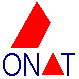 